 ГОСУДАРСТВЕННОЕ БЮДЖЕТНОЕ ПРОФЕССИОНАЛЬНОЕОБРАЗОВАТЕЛЬНОЕ УЧРЕЖДЕНИЕ ИРКУТСКОЙ ОБЛАСТИ«ЗИМИНСКИЙ ЖЕЛЕЗНОДОРОЖНЫЙ ТЕХНИКУМ»РАБОЧАЯ ПРОГРАММа УЧЕБНОго предметаОУП.11 Физическая культураобразовательной программы среднего профессионального образования подготовки квалифицированных рабочих, служащих по профессии15.01.05 Сварщик (ручной и частично механизированной сварки (наплавки)Зима, 2023 г.Рабочая программа учебного предмета ОУП.11 Физическая культура разработана на основе федерального государственного образовательного стандарта среднего общего образования - далее ФГОС СОО (Приказ №732 от 12.08.2022 г.), с учетом федеральной образовательной программы СОО (Приказ №1014 от 23.11.2022г.), примерной рабочей программы общеобразовательной дисциплины «Физическая культура» для профессиональных образовательных организаций  – одобренной Министерством Просвещения РФ ФГБОУ ДПО ИРПО и рекомендованной для всех УГПС (Протокол № 14 от 30.11.2022 г.) для профессии среднего профессионального образования 15.01.05 Сварщик (ручной и частично механизированной сварки (наплавки) входящей в укрупнённую группу профессии 15.00.00 МАШИНОСТРОЕНИЕРазработчик: Станицкая Мария Алексеевна, преподаватель физической культуры ГБПОУ ИО «Зиминский железнодорожный техникум»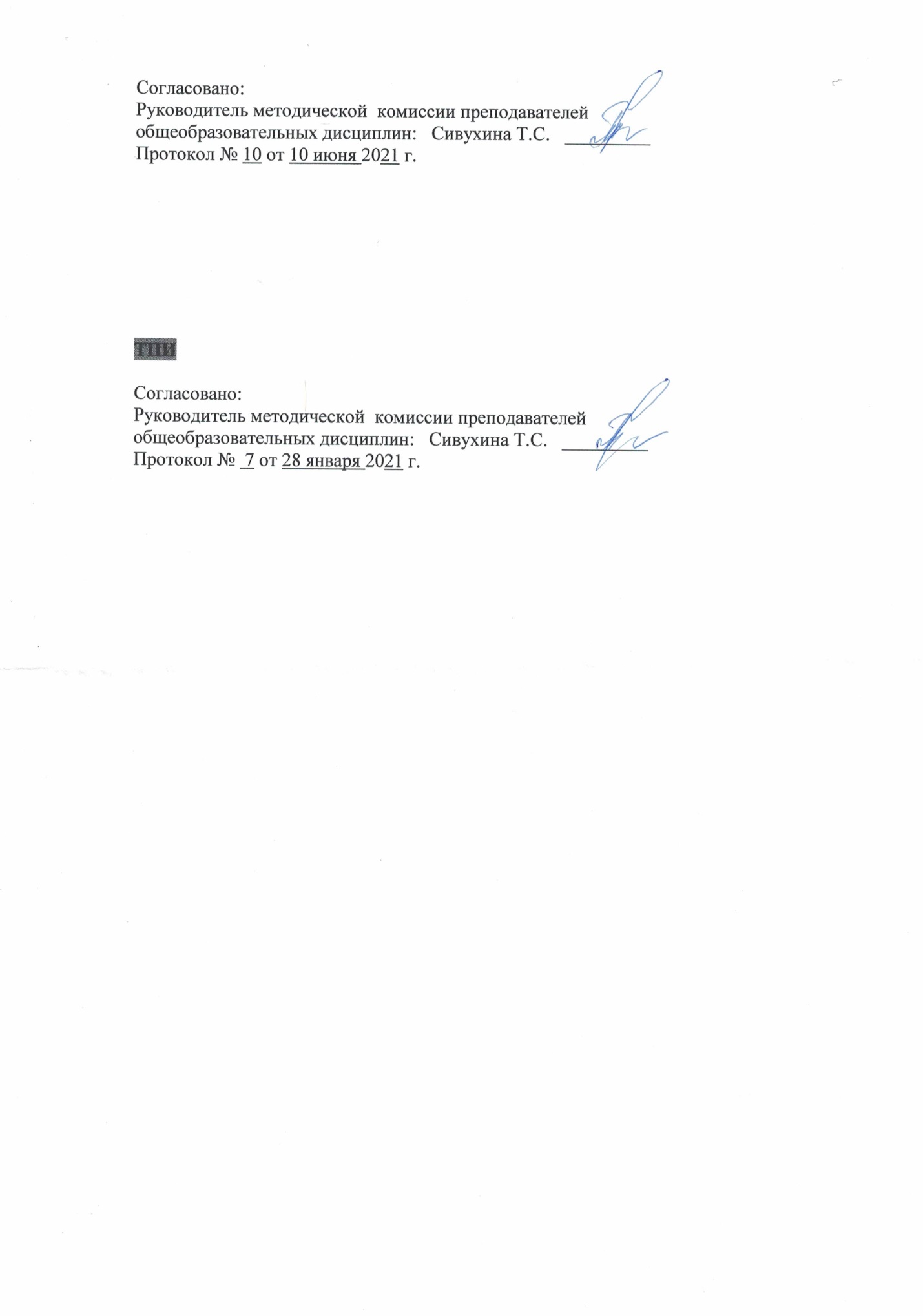       Протокол № 9 от   «25» мая   2023 г.СОДЕРЖАНИЕ1. паспорт рабочей ПРОГРАММЫ УЧЕБНого предметаОУП.11 Физическая культура1.1. Область применения рабочей программыРабочая программа общеобразовательного учебного предмета ОУП.11 Физическая культура предназначена для организации занятий по физической культуре в  профессиональных образовательных организациях СПО, реализующих образовательную программу среднего общего образования в пределах освоения основной профессиональной образовательной программы СПО (ОПОП СПО) на базе основного общего образования для профессии среднего профессионального образования 15.01.05 Сварщик (ручной и частично механизированной сварки (наплавки) входящей в укрупнённую группу профессий/специальностей 15.00.00 МАШИНОСТРОЕНИЕ1.2. Место предмета в структуре основной профессиональной образовательной программы: предмет ОУП.11 Физическая культура входит в общеобразовательные учебные предметы.1.3. Цели предмета – требования к результатам освоения предмета:Целью предмета ОУП.11 Физическая культура является развитие у обучающихся двигательных навыков, совершенствование всех видов физкультурной и спортивной деятельности, гармоничное физическое развитие, формирования культуры здорового и безопасного образа жизни будущего квалифицированного специалиста, на основе национально-культурных ценностей и традиций, формирование мотивации и потребности к занятиям физической культуры у будущего специалиста.Планируемые результаты освоения общеобразовательного предмета ОУП.11 Физическая культура в соответствии с ФГОС СПО и на основе ФГОС СОО, формирование и развитие общих компетенций:Самостоятельная работа обучающихся организуется дифференцированно, в соответствии с методическими рекомендациями по выполнению самостоятельных работ для данной профессии.1.4. Количество часов на освоение программы предмета:объем учебной нагрузки студента 204 часов, в том числе:обязательной аудиторной учебной нагрузки студента 136 час;самостоятельной работы студента 68 часов.2. СТРУКТУРА И СОДЕРЖАНИЕ УЧЕБНОГО ПРЕДМЕТА ОУП.11 Физическая культура2.1. Объем учебного предмета и виды учебной работы для профессии2.2. Тематический план и содержание учебного предмета ОУП.11 Физическая культура15.01.05 Сварщик (ручной и частично механизированной сварки (наплавки)3. условия реализации РАБОЧЕЙ ПРОГРАММЫ ПРЕДМЕТА ОУП.11 Физическая культура3.1. Требования к минимальному материально-техническому обеспечениюДля реализации учебного предмета имеется в наличии спортивный зал, спортивная площадка с элементами полосы препятствий. Спортивное оборудование: баскетбольные, футбольные, волейбольные мячи; щиты, ворота, корзины, сетки, стойки; стол для настольного тенниса, шарики для игры в настольный теннис, ракетки для игры в настольный теннис; дартс; гимнастическая перекладина, гимнастические скамейки, секундомеры, мячи для тенниса; оборудование для силовых упражнений (например: гантели, гири, штанги с комплектом различных отягощений); скакалки.3.2. Информационное обеспечение обученияПеречень рекомендуемых учебных изданий, Интернет-ресурсов, дополнительной литературыОсновные источники: Виленский, Горшков «Физическая культура» учебник 2020г. 15экз.Дополнительные источники:Бишаева А.А. «Физическая культура» учебник 2014г.-35экзИнтернет ресурсы:Сайт Министерства спорта, туризма и молодёжной политики http://sport.minstm.gov.ruСайт Департамента физической культуры и спорта города Москвы http://www.mossport.ru4. Контроль и оценка результатов освоения предмета ОУп.11 Физическая культура Контроль и оценка результатов освоения предмета осуществляется преподавателем в процессе проведения практических занятий, тестирования, а также выполнения студентов индивидуальных заданий, сдачи дифференцированного зачета.ПРИМЕРНЫЕ ОБЯЗАТЕЛЬНЫЕ КОНТРОЛЬНЫЕ ЗАДАНИЯДЛЯ ОПРЕДЕЛЕНИЯ И ОЦЕНКИ УРОВНЯ ФИЗИЧЕСКОЙ ПОДГОТОВЛЕННОСТИ ОБУЧАЮЩИХСЯстр.1. ПАСПОРТ рабочей ПРОГРАММЫ УЧЕБНого предмета………………………..42. СТРУКТУРА и содержание УЧЕБНого предмета……………………………...73. условия реализации рабочей программы УЧЕБНого предмета……..16Контроль и оценка результатов Освоения УЧЕБНого предмета……..17Код и наименование формируемых компетенцийПланируемые результаты освоения предметаПланируемые результаты освоения предметаКод и наименование формируемых компетенцийОбщиеПредметныеОК 01. Выбирать способы решения задач профессиональной деятельности применительно к различным контекстамВ части трудового воспитания:- готовность к труду, осознание ценности мастерства, трудолюбие;- готовность к активной деятельности технологической и социальной направленности, способность инициировать, планировать и самостоятельно выполнять такую деятельность;- интерес к различным сферам профессиональной деятельности.Овладение универсальными учебными познавательными действиями:а) базовые логические действия:- самостоятельно формулировать и актуализировать проблему, рассматривать ее всесторонне;- устанавливать существенный признак или основания для сравнения, классификации и обобщения;- определять цели деятельности, задавать параметры и критерии их достижения;- выявлять закономерности и противоречия в рассматриваемых явлениях;- вносить коррективы в деятельности, оценивать соответствие результатов целям, оценивать риск последствий деятельности;- развивать креативное мышление при решении жизненных проблемб) базовые исследовательские действия:- владеть навыками учебно-исследовательской и проектной деятельности, навыками разрешения проблем;- выявлять причинно-следственные связи и актуализировать задачу, выдвигать гипотезу ее решения, находить аргументы для доказательства своих утверждений, задавать параметры и критерии решения;- анализировать полученные в ходе решения задачи результаты, критически оценивать их достоверность, прогнозировать изменение в новых условиях;- уметь переносить знания в познавательную и практическую области жизнедеятельности;- уметь интегрировать знания из разных предметных областей;- выдвигать новые идеи, предлагать оригинальные подходы и решения;- способность их использования в познавательной и социальной практике;- уметь использовать разнообразные формы и виды физкультурной деятельности для организации здорового образа жизни, активного отдыха и досуга, в том числе в подготовке к выполнению нормативов Всероссийского физкультурно-спортивного комплекса «Готов к труду и обороне» (ГТО);- владеть современными технологиями укрепления и сохранения здоровья, поддержания и сохранения здоровья, поддержания работоспособности, профилактики заболеваний, связанных с учебой и производственной деятельностью;- владеть основными способами самоконтроля индивидуальных показателей здоровья, умственной и физической работоспособности, качеств;- владеть физическими упражнениями разной функциональной направленности, использование их в учебной и производственной деятельности с целью профилактики переутомления и сохранения высокой работоспособности.ОК 04. Эффективно взаимодействовать и работать в коллективе и команде- готовность к саморазвитию, самостоятельности и самоопределению;- овладение навыками учебно-исследовательской, проектной и социальной деятельности;Овладение универсальными коммуникативными действиями:б) совместная деятельность:- понимать и использовать преимущества командной и индивидуальной работы;- принимать цели совместной деятельности, организовывать и координировать действия по ее достижению: составлять план действий, распределять роли с учетом мнений участников обсуждать результаты совместной работы;- координировать и выполнять работу в условиях реального, виртуального и комбинированного взаимодействия;- осуществлять позитивное стратегическое поведение в различных ситуациях, проявлять творчество и воображение, быть инициативнымОвладение универсальными регулятивными действиями:г) принятие себя и других людей:- принимать мотивы и аргументы других людей на ошибки;- развивать способность понимать мир с позиции другого человека- уметь использовать разнообразные формы и виды физкультурной деятельности для организации здорового образа жизни, активного отдыха и досуга, в том числе в подготовке к выполнению нормативов Всероссийского физкультурно-спортивного комплекса «Готов к труду и обороне» (ГТО);- владеть современными технологиями укрепления и сохранения здоровья, поддержания работоспособности, профилактики заболеваний, связанных с учебной и производственной деятельностью;- владеть основными способами самоконтроля индивидуальных показателей здоровья, умственной и физической работоспособности, динамики физического развития и физических качеств;- владеть физическими упражнениями разной функциональной направленности, использование их в режиме учебной и производственной деятельности с целью профилактики переутомления и сохранения высокой работоспособности. ОК 08. Использовать средства физической культуры для сохранения и укрепления здоровья в процессе профессиональной деятельности и поддержания необходимого уровня физической подготовленности- готовность к саморазвитию, самостоятельности и самоопределению; - наличие мотивации к обучению и личностному развитию;В части физического воспитания:- сформировать здорового и безопасного образа жизни, ответственного отношения к своему здоровью;- потребность в физическом совершенствовании, занятиях спортивно-оздоровительной деятельностью;Овладеть универсальными регулятивными действиями:а) самоорганизации:- самостоятельно составлять план решения проблемы с учетом имеющихся ресурсов, собственных возможностей и предпочтений;- давать оценку новым ситуациям;- расширять рамки учебного предмета на основе личных предпочтений;- делать осознанный выбор, аргументировать его, брать ответственность за решение;- оценивать приобретенный опыт;- способствовать формированию и проявлению широкой эрудиции в различных областях знаний, постоянно повышать свой образовательный и культурный уровень.- уметь использовать разнообразные формы и виды физкультурной деятельности для организации здорового образа жизни, активного отдыха и досуга, в том числе в подготовке к выполнению нормативов Всероссийского физкультурно-спортивного комплекса «Готов к труду и обороне» (ГТО);- владеть современными технологиями укрепления и сохранения здоровья, поддержания работоспособности, профилактики заболеваний, связанных с учебной и производственной деятельностью;- владеть основными способами самоконтроля индивидуальных показателей здоровья, умственной и физической работоспособности, динамики физического развития и физических качеств;- владеть физическими упражнениями разной функциональной направленности, использование их в режиме учебной и производственной деятельности с целью профилактики переутомления и сохранения высокой работоспособности;- владеть техническими приемами и двигательными действиями базовых видов спорта, активное применение их в физкультурно-оздоровительной и соревновательной деятельности, в сфере досуга, в профессионально-прикладной сфере;- иметь положительную динамику в развитии основных физических качеств (силы, быстроты, выносливости, гибкости и ловкости).Вид учебной работыВид учебной работыОбъем часовМаксимальная учебная нагрузка (всего)Максимальная учебная нагрузка (всего)204Обязательная аудиторная учебная нагрузка (всего) Обязательная аудиторная учебная нагрузка (всего) 136В том числе:В том числе:ЛекцииЛекции2Практические занятия Практические занятия 134в том числе профессионально-ориентированное содержаниев том числе профессионально-ориентированное содержание28Самостоятельная работа обучающегося (всего)Самостоятельная работа обучающегося (всего)68Промежуточная аттестация в форме дифференцированного зачёта Промежуточная аттестация в форме дифференцированного зачёта №п/пНаименование разделов Наименование разделов Тема и содержание учебного материала, практические работы, самостоятельная занятия студентовОбъем часовФормируемые общие компетенции11234Раздел 1Раздел 1Физическая культура как часть культуры общества и человекаОК 01, ОК 04, ОК 081-2Тема 1.1. Современное состояние физической культуры и спортаТема 1.1. Современное состояние физической культуры и спортаСовременное состояние физической культуры и спорта. Физическая культура как часть культуры общества и человека. Роль физической культуры в общекультурном, профессиональном и социальном развитии человека. Современное представление о физической культуре: основные понятия; основные направления развития физической культуры в обществе и их формы организации. Всероссийский физкультурно-спортивный комплекс «Готов к труду и обороне» (ГТО).Требования к технике безопасности на занятиях физическими упражнениями разной направленности (в условиях спортивного зала и спортивных площадок).2ОК 01, ОК 04, ОК 083-4Тема 1.2. Современные системы и технологии укрепления и сохранения здоровьяТема 1.2. Современные системы и технологии укрепления и сохранения здоровьяПрактическое занятие №1Современные системы и технологии укрепления и сохранения здоровья.Дыхательная гимнастика, антистрессовая пластическая гимнастика, йога, глазодвигательная гимнастика.2ОК 01, ОК 04, ОК 085-6Тема 1.2. Современные системы и технологии укрепления и сохранения здоровьяТема 1.2. Современные системы и технологии укрепления и сохранения здоровьяПрактическое занятие №2Современные системы и технологии укрепления и сохранения здоровья.Стрейтчинг, суставная гимнастика, лыжные прогулки по пересеченной местности, оздоровительная ходьба, северная или скандинавская ходьба и оздоровительный бег и др.2ОК 01, ОК 04, ОК 08Тема 1.2. Современные системы и технологии укрепления и сохранения здоровьяТема 1.2. Современные системы и технологии укрепления и сохранения здоровьяСамостоятельная работа:Составить комплекс упражнений, используя современные технологии4ОК 01, ОК 04, ОК 087-8Тема 1.3. Основы методики самостоятельных занятий оздоровительной физической культурой и самоконтроль за индивидуальными показателями здоровьяТема 1.3. Основы методики самостоятельных занятий оздоровительной физической культурой и самоконтроль за индивидуальными показателями здоровьяПрактическое занятие №3Организация занятий физическими упражнениями различной направленностиПодготовка к занятиям физической культурой (выбор мест занятий, инвентаря и одежды, планирование занятий с разной функциональной направленностью). Нагрузка и факторы регуляции нагрузки при проведении самостоятельных занятий физическими упражнениями.2ОК 01, ОК 04, ОК 089-10Тема 1.3. Основы методики самостоятельных занятий оздоровительной физической культурой и самоконтроль за индивидуальными показателями здоровьяТема 1.3. Основы методики самостоятельных занятий оздоровительной физической культурой и самоконтроль за индивидуальными показателями здоровьяПрактическое занятие №4Дневник самоконтроля.Самоконтроль за индивидуальными показателями физического развития, умственной и физической работоспособностью, индивидуальными показателями физической подготовленности.2ОК 01, ОК 04, ОК 08Тема 1.3. Основы методики самостоятельных занятий оздоровительной физической культурой и самоконтроль за индивидуальными показателями здоровьяТема 1.3. Основы методики самостоятельных занятий оздоровительной физической культурой и самоконтроль за индивидуальными показателями здоровьяСамостоятельная работа:Заполнить дневник самоконтроля2ОК 01, ОК 04, ОК 08Профессионально-ориентированное содержаниеПрофессионально-ориентированное содержаниеПрофессионально-ориентированное содержаниеПрофессионально-ориентированное содержание11-12Тема 1.4. Физическая культура в режиме трудового дняТема 1.4. Физическая культура в режиме трудового дняПрактическое занятие №5Зоны риска физического здоровья в профессиональной деятельности.Рациональная организация труда, факторы сохранения и укрепления здоровья, профилактика переутомления. Составление профессиограммы. 2ОК 01, ОК 04, ОК 0813-14Тема 1.4. Физическая культура в режиме трудового дняТема 1.4. Физическая культура в режиме трудового дняПрактическое занятие №6Профилактика переутомления в профессиональной деятельности.Определение принадлежности выбранной профессии/специальности к группе труда. Подбор физических упражнений для проведения производственной гимнастики.2ОК 01, ОК 04, ОК 0815-16Тема 1.4. Физическая культура в режиме трудового дняТема 1.4. Физическая культура в режиме трудового дняПрактическое занятие №7Освоение методики составления и проведения комплексов упражнений- для производственной гимнастики;- для профилактики профессиональных заболеваний с учетом специфики будущей профессиональной деятельности2ОК 01, ОК 04, ОК 08Тема 1.4. Физическая культура в режиме трудового дняТема 1.4. Физическая культура в режиме трудового дняСамостоятельная работа:Составить профессиограмму4ОК 01, ОК 04, ОК 0817-18Тема 1.5. Профессионально-прикладная физическая подготовкаТема 1.5. Профессионально-прикладная физическая подготовкаПрактическое занятие №8Профессионально-прикладная физическая подготовка.Понятие «профессионально-прикладной физической подготовки», задачи профессионально-прикладной физической подготовки, средства профессионально-прикладной физической подготовки.2ОК 01, ОК 04, ОК 0819-20Тема 1.5. Профессионально-прикладная физическая подготовкаТема 1.5. Профессионально-прикладная физическая подготовкаПрактическое занятие №9Определение значимых физических и личностных качеств.С учетом специфики получаемой профессии/специальности; определение видов физкультурно-спортивной деятельности для развития профессионально-значимых физических и психических качеств.2ОК 01, ОК 04, ОК 0821-22Тема 1.5. Профессионально-прикладная физическая подготовкаТема 1.5. Профессионально-прикладная физическая подготовкаПрактическое занятие №10Составление комплексов профессионально-прикладной физической подготовки2ОК 01, ОК 04, ОК 08Раздел 2 Раздел 2 Методические основы обучения различным видам физкультурно-спортивной деятельности23-24Тема 2.1. Подбор упражнений, составление комплексов упражнений для различных форм организации занятий физической культуройТема 2.1. Подбор упражнений, составление комплексов упражнений для различных форм организации занятий физической культуройПрактическое занятие №11Освоение методик составления и проведения комплексов упражненийКомплексы утренней гимнастики, физкультминуток, физкультпауз, комплексов упражнений для коррекции осанки и телосложения.2ОК 01, ОК 04, ОК 0825-26Тема 2.1. Подбор упражнений, составление комплексов упражнений для различных форм организации занятий физической культуройТема 2.1. Подбор упражнений, составление комплексов упражнений для различных форм организации занятий физической культуройПрактическое занятие №12Проведение комплексов упражнений 2ОК 01, ОК 04, ОК 08Тема 2.1. Подбор упражнений, составление комплексов упражнений для различных форм организации занятий физической культуройТема 2.1. Подбор упражнений, составление комплексов упражнений для различных форм организации занятий физической культуройСамостоятельная работа:Составить комплекс утренней гимнастики4ОК 01, ОК 04, ОК 0827-28Тема 2.2. Составление и проведение самостоятельных занятий по подготовке к сдаче норм и требований ВФСК «ГТО»Тема 2.2. Составление и проведение самостоятельных занятий по подготовке к сдаче норм и требований ВФСК «ГТО»Практическое занятие №13Составление и проведение комплексов упражнений для подготовки к выполнению тестовых упражненийОсвоение методики составление планов-конспектов и выполнения самостоятельных заданий по подготовке к сдаче норм и требований ВФСК «ГТО».2ОК 01, ОК 04, ОК 0829-30Тема 2.3. Методы самоконтроля и оценка умственной и физической работоспособностиТема 2.3. Методы самоконтроля и оценка умственной и физической работоспособностиПрактическое занятие №14Применение методов самоконтроля и оценки умственной и физической работоспособности2ОК 01, ОК 04, ОК 08Профессионально-ориентированное содержаниеПрофессионально-ориентированное содержаниеПрофессионально-ориентированное содержаниеПрофессионально-ориентированное содержание31-32Тема 2.4. Профессионально-прикладная физическая подготовкаТема 2.4. Профессионально-прикладная физическая подготовкаПрактическое занятие №15Характеристика профессиональной деятельностиГруппа труда, рабочее положение, рабочие движения, функциональные системы, обеспечивающие трудовой процесс, внешние условия или производственные факторы, профессиональные заболевания.2ОК 01, ОК 04, ОК 0833-34Тема 2.4. Профессионально-прикладная физическая подготовкаТема 2.4. Профессионально-прикладная физическая подготовкаПрактическое занятие №16Освоение комплексов упражнений для производственной гимнастики различных групп профессийПервая, вторая, третья, четвертая группы профессий2ОК 01, ОК 04, ОК 08Тема 2.4. Профессионально-прикладная физическая подготовкаТема 2.4. Профессионально-прикладная физическая подготовкаСамостоятельная работа:Дополнить профессиограмму2ОК 01, ОК 04, ОК 0835-36Тема 2.5. Физические упражнения для оздоровительных форм занятий физической культуройТема 2.5. Физические упражнения для оздоровительных форм занятий физической культуройПрактическое занятие №17Освоение упражнений современных оздоровительных системСистем физического воспитания ориентированных на повышение функциональных возможностей организма, поддержания работоспособности, развитие основных физических качеств.2ОК 01, ОК 04, ОК 082.6. Гимнастика2.6. Гимнастика2.6. Гимнастика2.6. Гимнастика37-3837-382.6 (1) Основная гимнастикаПрактическое занятие №18Техника безопасности на занятиях гимнастикой. Строевая подготовка.Выполнение строевых упражнений, строевых приемов: построений и перестроений, передвижений, размыканий и смыканий, поворотов на месте.2ОК 01, ОК 04, ОК 0839-4039-402.6 (1) Основная гимнастикаПрактическое занятие №19Выполнение общеразвивающих упражненийБез предмета, с предметом, в парах, в группах, на снарядах, тренажерах.2ОК 01, ОК 04, ОК 0841-4241-422.6 (1) Основная гимнастикаПрактическое занятие №20Выполнение прикладных упражненийХодьба и бег, упражнения в равновесии, лазанье и перелазание, метание и ловля, поднимание и переноска груза, прыжки.2ОК 01, ОК 04, ОК 082.6 (1) Основная гимнастикаСамостоятельная работа:Выполнять дыхательную гимнастику.4ОК 01, ОК 04, ОК 0843-4443-44Тема 2.6 (2) Спортивная гимнастикаПрактическое занятие №21Освоение элементов и комбинаций на параллельных брусьях2ОК 01, ОК 04, ОК 0845-4645-46Тема 2.6 (2) Спортивная гимнастикаПрактическое занятие №22Совершенствование элементов и комбинаций на параллельных брусьях2ОК 01, ОК 04, ОК 0847-4847-48Тема 2.6 (2) Спортивная гимнастикаПрактическое занятие №23Освоение элементов и комбинаций на перекладине2ОК 01, ОК 04, ОК 0849-5049-50Тема 2.6 (2) Спортивная гимнастикаПрактическое занятие №24Совершенствование элементов и комбинаций на перекладине2ОК 01, ОК 04, ОК 0851-5251-52Тема 2.6 (3) АкробатикаПрактическое занятие №25Освоение акробатических элементовКувырок вперед, кувырок назад, длинный кувырок, кувырок через плечо, стойка на лопатках, мост, стойка на руках, стойка на голове и руках, переворот боком «колесо», равновесие «ласточка».2ОК 01, ОК 04, ОК 0853-5453-54Тема 2.6 (3) АкробатикаПрактическое занятие №26Совершенствование акробатических элементов2ОК 01, ОК 04, ОК 0855-5655-56Тема 2.6 (3) АкробатикаПрактическое занятие №27Освоение и совершенствование акробатических комбинаций2ОК 01, ОК 04, ОК 0857-5857-58Тема 2.6 (3) АкробатикаПрактическое занятие №28Самостоятельное выполнение акробатических комбинаций2ОК 01, ОК 04, ОК 08Тема 2.6 (3) АкробатикаСамостоятельная работа: Подготовить акробатические комбинации4ОК 01, ОК 04, ОК 0859-6059-60Тема 2.6 (4) Атлетическая гимнастикаПрактическое занятие №29Выполнение упражнений атлетической гимнастикиДля мышц рук и плечевого пояса, мышц спины и живота, мышц ног с использованием собственного веса. Выполнение упражнений с собственным весом.2ОК 01, ОК 04, ОК 0861-6261-62Тема 2.6 (4) Атлетическая гимнастикаПрактическое занятие №30Выполнение упражнений с использованием новых видов фитнесс оборудования.2ОК 01, ОК 04, ОК 08Тема 2.6 (4) Атлетическая гимнастикаСамостоятельная работа:	1. Изучить упражнения с использование собственного веса2ОК 01, ОК 04, ОК 08Тема 2.6 (4) Атлетическая гимнастика2. Выполнить упражнения для развития мышц живота4ОК 01, ОК 04, ОК 0863-6463-64Тема 2.7. Легкая атлетикаПрактическое занятие №31Техника безопасности на занятиях легкой атлетикой. Техника бега высокого и низкого старта, стартового разгона, финиширования2ОК 01, ОК 04, ОК 0865-6665-66Тема 2.7. Легкая атлетикаПрактическое занятие №32Бег на короткие дистанции.  Обучение техники бега  на короткие дистанции с низкого, среднего и высокого старта. (30м,60м)Повышение уровня ОФП (специальные беговые упражнения).Развитие и совершенствование физических качеств (быстроты, координации движений, ловкости)Овладение и закрепление техники бега на короткие дистанции. Совершенствование техники выполнения специальных упражнений.2ОК 01, ОК 04, ОК 0867-6867-68Тема 2.7. Легкая атлетикаПрактическое занятие №33Бег на короткие и средние дистанции. Совершенствование техники бега на короткие  и средние дистанции (старт, разбег, финиширование 10м, 60м,100м, 400м).Повышение уровня ОФП.Закрепление знаний по правилам судейства в лёгкой атлетике.  Совершенствование техники бега на короткие дистанции и прыжки в длину с разбега.Закрепление техники выполнения общих физических упражнений.2ОК 01, ОК 04, ОК 0869-7069-70Тема 2.7. Легкая атлетикаПрактическое занятие №34Бег на длинные дистанции.Совершенствовать технику бега по дистанции (500м, 1000м)Овладение техникой старта, стартового разбега, финиширования.Разучивание комплексов специальных упражненийРазвитие выносливости.2ОК 01, ОК 04, ОК 0871-7271-72Тема 2.7. Легкая атлетикаПрактическое занятие №35Бег на короткие, средние и длинные дистанции.Выполнение контрольного норматива: бег 100 метров на времяСовершенствование техники бега на короткие дистанции.Совершенствование техники бега на средние дистанции. Совершенствование техники бега на длинные дистанции.2ОК 01, ОК 04, ОК 0873-7473-74Тема 2.7. Легкая атлетикаПрактическое занятие №36Кроссовая подготовкаВысокий и низкий старт, стартовый разгон, финиширование; бег 100 м, бег по прямой с различной скоростью,равномерный бег на дистанцию 3000 м.2ОК 01, ОК 04, ОК 0875-7675-76Тема 2.7. Легкая атлетикаПрактическое занятие №37Освоение и совершенствование прыжка в длину Прыжки в длину с разбега способом «согнув ноги».2ОК 01, ОК 04, ОК 0877-7877-78Тема 2.7. Легкая атлетикаПрактическое занятие №38Освоение и совершенствование техники метания гранаты2ОК 01, ОК 04, ОК 0879-8079-80Тема 2.7. Легкая атлетикаПрактическое занятие №39Подвижные игры и эстафеты с элементами легкой атлетики2ОК 01, ОК 04, ОК 08Тема 2.7. Легкая атлетикаСамостоятельная работа:1. Составить план самостоятельных занятий2ОК 01, ОК 04, ОК 08Тема 2.7. Легкая атлетика3. Выполнить бег на 100 м2ОК 01, ОК 04, ОК 08Тема 2.7. Легкая атлетика4. Выполнить равномерный бег 3000 м.4ОК 01, ОК 04, ОК 08Тема 2.7. Легкая атлетика5. Заполнить дневник самоконтроля2ОК 01, ОК 04, ОК 08Тема 2.8 Спортивные игрыТема 2.8 Спортивные игры81-8281-82Тема 2.8 (1) ФутболПрактическое занятие №40Техника безопасности на занятиях футболом. Освоение техники выполнения приемов игрыУдар по мячу носком, серединой подъема, внутренней, внешней частью подъема, остановки мяча внутренней стороной стопы, остановки мяча внутренней стороной стопы в прыжке, остановки мяча подошвой.2ОК 01, ОК 04, ОК 0883-8483-84Тема 2.8 (1) ФутболПрактическое занятие №41Совершенствование техники выполнения приемов игры2ОК 01, ОК 04, ОК 0885-8685-86Тема 2.8 (1) ФутболПрактическое занятие №42Правила игры и методики судейства2ОК 01, ОК 04, ОК 0887-8887-88Тема 2.8 (1) ФутболПрактическое занятие №43Техника нападения. Действия игрока без мяча освобождение от опеки противника2ОК 01, ОК 04, ОК 0889-9089-90Тема 2.8 (1) ФутболПрактическое занятие №44Освоение тактики защиты и нападения2ОК 01, ОК 04, ОК 0891-9291-92Тема 2.8 (1) ФутболПрактическое занятие №45Совершенствование приемов тактики защиты и нападения2ОК 01, ОК 04, ОК 0893-9493-94Тема 2.8 (1) ФутболПрактическое занятие №46Выполнение технико-тактических приемов в игровой деятельности2ОК 01, ОК 04, ОК 0895-9695-96Тема 2.8 (1) ФутболПрактическое занятие №47Учебная игра2ОК 01, ОК 04, ОК 08Тема 2.8 (1) ФутболСамостоятельная работа1. Изучить тактические действия4ОК 01, ОК 04, ОК 08Тема 2.8 (1) Футбол2. Написать реферат «Правила игры»4ОК 01, ОК 04, ОК 0897-9897-98Тема 2.8 (2) БаскетболПрактическое занятие №48Техника безопасности на занятиях баскетболом. Освоение техники выполнения приемов игрыПеремещения, остановки, стойки игрока, повороты; ловля и передача мяча двумя и одной рукой, на месте и в движении, с отскоком от пола; ведение мяча на месте, в движении, по прямой с изменением скорости, высоты отскока и направления, по зрительному и слуховому сигналу; броски одной рукой, на месте, в движении, от груди, от плеча; бросок после ловли и после ведения мяча, бросок мяча.2ОК 01, ОК 04, ОК 0899-10099-100Тема 2.8 (2) БаскетболПрактическое занятие №49Совершенствование техники выполнения приемов игры2ОК 01, ОК 04, ОК 08101-102101-102Тема 2.8 (2) БаскетболПрактическое занятие №50Освоение тактики защиты и нападения2ОК 01, ОК 04, ОК 08103-104103-104Тема 2.8 (2) БаскетболПрактическое занятие №51Совершенствование приемов тактики защиты и нападения2ОК 01, ОК 04, ОК 08105-106105-106Тема 2.8 (2) БаскетболПрактическое занятие №52Выполнение технико-тактических приемов в игровой деятельности2ОК 01, ОК 04, ОК 08107-108107-108Тема 2.8 (2) БаскетболПрактическое занятие №53Учебная игра2ОК 01, ОК 04, ОК 08109-110109-110Тема 2.8 (2) БаскетболПрактическое занятие №54Учебная игра2ОК 01, ОК 04, ОК 08Тема 2.8 (2) БаскетболСамостоятельная работа1. Изучить тактические действия4ОК 01, ОК 04, ОК 08Тема 2.8 (2) Баскетбол2. Написать реферат «Правила игры»4ОК 01, ОК 04, ОК 08111-112111-112Тема 2.8 (3) ВолейболПрактическое занятие №55Техника безопасности на занятиях волейболом. Освоение техники выполнения приемов игрыСтойки игрока, перемещения, передача мяча, подача, нападающий удар, прием мяча снизу двумя руками, прием мяча одной рукой с последующим нападением и перекатом в сторону, на бедро и спину, прием мяча одной рукой в падении.2ОК 01, ОК 04, ОК 08113-114113-114Тема 2.8 (3) ВолейболПрактическое занятие №56Совершенствование техники выполнения приемов игры2ОК 01, ОК 04, ОК 08115-116115-116Тема 2.8 (3) ВолейболПрактическое занятие №57Освоение тактики защиты и нападения2ОК 01, ОК 04, ОК 08117-118117-118Тема 2.8 (3) ВолейболПрактическое занятие №58Совершенствование приемов тактики защиты и нападения2ОК 01, ОК 04, ОК 08119-120119-120Тема 2.8 (3) ВолейболПрактическое занятие №59Выполнение технико-тактических приемов в игровой деятельности2ОК 01, ОК 04, ОК 08121-122121-122Тема 2.8 (3) ВолейболПрактическое занятие №60Учебная игра2ОК 01, ОК 04, ОК 08123-124123-124Тема 2.8 (3) ВолейболПрактическое занятие №61Учебная игра2ОК 01, ОК 04, ОК 08Тема 2.8 (3) ВолейболСамостоятельная работа1. Изучить тактические действия4ОК 01, ОК 04, ОК 08Тема 2.8 (3) Волейбол2. Написать реферат «Правила игры»4ОК 01, ОК 04, ОК 08125-126125-126Тема 2.9. Профессионально-прикладная физическая подготовкаПрактическое занятие №62Упражнения на развитие кистей рук.2ОК 01, ОК 04, ОК 08127-128127-128Тема 2.9. Профессионально-прикладная физическая подготовкаПрактическое занятие №63Упражнения на развитие мышц ног2ОК 01, ОК 04, ОК 08129-130129-130Тема 2.9. Профессионально-прикладная физическая подготовкаПрактическое занятие №64Упражнения на развитие мышц спины2ОК 01, ОК 04, ОК 08131-132131-132Тема 2.9. Профессионально-прикладная физическая подготовкаПрактическое занятие №65Развитие координации движений2ОК 01, ОК 04, ОК 08133-134133-134Тема 2.9. Профессионально-прикладная физическая подготовкаПрактическое занятие №66Круговая тренировка2ОК 01, ОК 04, ОК 08Тема 2.9. Профессионально-прикладная физическая подготовкаСамостоятельная работа:1.Заполнить дневник самоконтроля2ОК 01, ОК 04, ОК 08Тема 2.9. Профессионально-прикладная физическая подготовка2.Выполнить силовые упражнения общего воздействия2ОК 01, ОК 04, ОК 08135-136135-136Практическое занятие №67Дифференцированный зачет2ОК 01, ОК 04, ОК 08ВсегоВсегоВсегоВсего204Код и наименованиеформируемых компетенцийРаздел/ТемаТип оценочныхмероприятийОК 01. Выбирать способы решения задач профессиональной деятельности применительно к различным контекстамР 1, Р 2. - выполнение самостоятельной работы;- составление комплекса физических упражнений для самостоятельных занятий с учетом индивидуальных особенностей;- составление профессиограммы;- заполнение дневника самоконтроля;- защита реферата;- контрольное тестирование;- составление комплексов упражнений;- оценивание практической работы;- демонстрация комплекса ОРУ;- сдача контрольных нормативов;- сдача норм ГТО;- выполнение упражнений на дифференцированном зачете.ОК 04. Эффективно взаимодействовать и работать в коллективе и командеР 1, Р 2.- выполнение самостоятельной работы;- составление комплекса физических упражнений для самостоятельных занятий с учетом индивидуальных особенностей;- составление профессиограммы;- заполнение дневника самоконтроля;- защита реферата;- контрольное тестирование;- составление комплексов упражнений;- оценивание практической работы;- демонстрация комплекса ОРУ;- сдача контрольных нормативов;- сдача норм ГТО;- выполнение упражнений на дифференцированном зачете.ОК 08. Использовать средства физической культуры для сохранения и укрепления здоровья в процессе профессиональной деятельности и поддержания необходимого уровня физической подготовленностиР 1, Р 2.- выполнение самостоятельной работы;- составление комплекса физических упражнений для самостоятельных занятий с учетом индивидуальных особенностей;- составление профессиограммы;- заполнение дневника самоконтроля;- защита реферата;- контрольное тестирование;- составление комплексов упражнений;- оценивание практической работы;- демонстрация комплекса ОРУ;- сдача контрольных нормативов;- сдача норм ГТО;- выполнение упражнений на дифференцированном зачете.№п/пФизические способностиКонтрольное упражнение (тест)Возраст, летОценкаОценкаОценкаОценкаОценкаОценка№п/пФизические способностиКонтрольное упражнение (тест)Возраст, летЮношиЮношиЮношиДевушкиДевушкиДевушки№п/пФизические способностиКонтрольное упражнение (тест)Возраст, лет5435431СкоростныеБег  (сек.)16184,4 4,75,2 4,8 5,36,1 2КоординационныеЧелночный бег 310 м (сек.)16187,3 7,78,2 8,4 8,79,7 3Скоростно-силовыеПрыжки в длину с места (см.)1618230 и выше 210-220200210 и выше 180–200170 4Выносливость 6-минутный бег (м.)16181500 1300–1400 1100 1300 1100–120010005ГибкостьНаклон вперед из положения стоя (см.)161813 и выше 10–1291612–15116СиловыеСгибание и разгибание рук в упоре лежа16185040302015107СиловыеПодтягивание1618на высокой перекладине из виса, кол-во разна высокой перекладине из виса, кол-во разна высокой перекладине из виса, кол-во разна низкой перекладине из виса лежа, кол-во разна низкой перекладине из виса лежа, кол-во разна низкой перекладине из виса лежа, кол-во раз7СиловыеПодтягивание161815 и выше107 18 156 